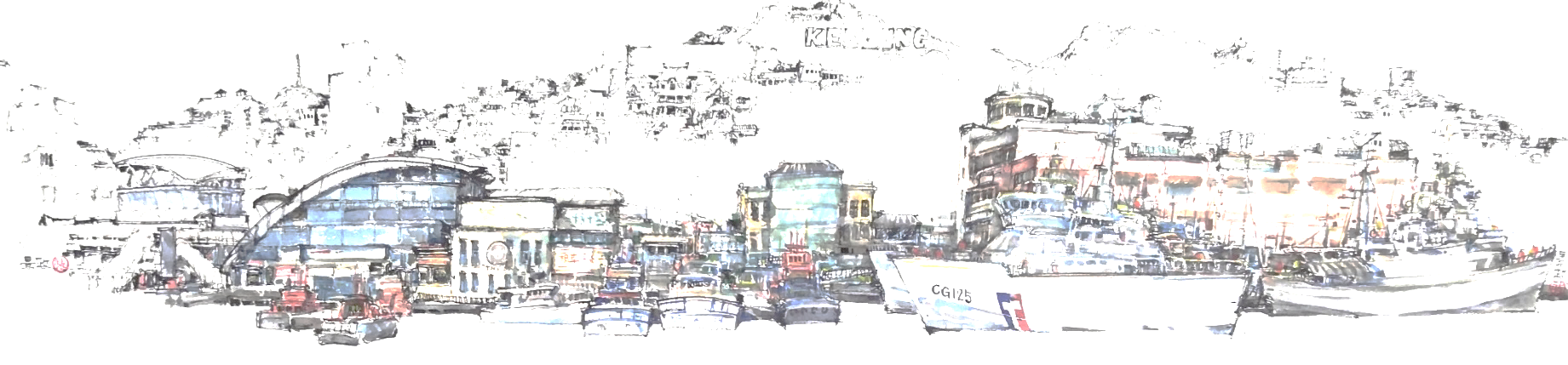 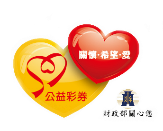 為落實節能減碳政策，請參與活動者自備環保杯、筷。承辦人：高玉姍社工員 　基隆市政府社會處(婦幼及救助科)     傳真：02-2427-2620電話：02-2420-1122*2203-5   信箱：yuishan13@mail.klcg.gov.tw 姓　  　名出生日期出生日期       年     月     日       年     月     日姓　  　名膳  食膳  食□葷         □素□葷         □素國      籍□本國籍非原住民                  □本國籍原住民(________族)   □本國籍新住民(原國籍________國)   □外國籍(_______國)□本國籍非原住民                  □本國籍原住民(________族)   □本國籍新住民(原國籍________國)   □外國籍(_______國)□本國籍非原住民                  □本國籍原住民(________族)   □本國籍新住民(原國籍________國)   □外國籍(_______國)□本國籍非原住民                  □本國籍原住民(________族)   □本國籍新住民(原國籍________國)   □外國籍(_______國)□本國籍非原住民                  □本國籍原住民(________族)   □本國籍新住民(原國籍________國)   □外國籍(_______國)□本國籍非原住民                  □本國籍原住民(________族)   □本國籍新住民(原國籍________國)   □外國籍(_______國)聯絡資料（請務必填寫）電話：(O) ____________     行動電話：____________               E-mail：                             居住行政區：__________ 電話：(O) ____________     行動電話：____________               E-mail：                             居住行政區：__________ 電話：(O) ____________     行動電話：____________               E-mail：                             居住行政區：__________ 電話：(O) ____________     行動電話：____________               E-mail：                             居住行政區：__________ 電話：(O) ____________     行動電話：____________               E-mail：                             居住行政區：__________ 電話：(O) ____________     行動電話：____________               E-mail：                             居住行政區：__________ 您是如何得知活動資訊？□公文 □團體轉發 □朋友告知 □網路□其他：____________□公文 □團體轉發 □朋友告知 □網路□其他：____________□公文 □團體轉發 □朋友告知 □網路□其他：____________□公文 □團體轉發 □朋友告知 □網路□其他：____________□公文 □團體轉發 □朋友告知 □網路□其他：____________□公文 □團體轉發 □朋友告知 □網路□其他：____________6歲以下托育小朋友基本資料(無則免填)姓名出生日期出生日期    年     月     日6歲以下托育小朋友基本資料(無則免填)性別□男     □女□男     □女註：請自備小朋友用品註：請自備小朋友用品註：請自備小朋友用品6歲以下托育小朋友基本資料(無則免填)姓名出生日期出生日期    年     月     日6歲以下托育小朋友基本資料(無則免填)性別□男     □女□男     □女註：請自備小朋友用品註：請自備小朋友用品註：請自備小朋友用品備註6歲以下托育小朋友超過三人基本資料或其他需求:       報名網址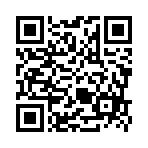 6歲以下托育小朋友超過三人基本資料或其他需求:       報名網址6歲以下托育小朋友超過三人基本資料或其他需求:       報名網址6歲以下托育小朋友超過三人基本資料或其他需求:       報名網址6歲以下托育小朋友超過三人基本資料或其他需求:       報名網址6歲以下托育小朋友超過三人基本資料或其他需求:       報名網址